EXERCICE N° 1: (8pt)Compléter par les mots qui conviennent :(2 ,5pt)L’atome est constitué de………………………. Qui sont des petites …………………………… Tournent  autour du …………………. En formant un ……………………… électronique.Chaque atome est caractérisé par un nombre ……………………………appelé………………………………….. ………………….…………………il indique aussi le nombre de …………………………….. dans le noyau.Le polychlorure de vinyle  est caractérisé par une flamme ……………………… au cours de sa combustion.Le polystyrène est caractérisé par …………………………………..Classer les éléments suivants en objets et matériaux:(2,5pt)table, acier, mercure, verre, céramique, fenêtre, argent, télévision, plastiques, voiture.Lier par une flèche chaque matériau avec ce qui convient :(3pts)Métaux                                   papier                  flotte sur l’eau douce                                                PET                        perméable aux liquidesVerre                                       PE                          se courbe dans l'eau bouillante                                                  Aluminium           Sa masse volumétrique est  grandeMatériaux  organique           verre                     Mauvais conducteur thermique                                                   Zinc                      sa masse volumique est petiteEXERCICE N°2 :(8pts)L'ion soufre contient 18 électrons et s’est produit par l'acquisition de l'atome de soufre (S) de deux électrons.Quel est le nombre atomique d'ions soufre? (2pt)………………………………………………………………………………………………………………………………………………………………………………………………………………………………………………Quel est le symbole d’ions soufre et son type et sa nature? (1,5pt)………………………………………………………………………………………………………………………3. Calculer la charge des électrons d’ion de soufre en Colomb?(1,5pt)………………………………………………………………………………………………………………………………………………………………………………………………………………………………………………4. Calculer la charge du noyau d’atome de soufre?(1,5pt)....................................................................................................................................................................................................................................................................................................................................................................................Calculer la charge d’ion de soufre en Colomb?(1,5pt)………………………………………………………………………………………………………………………………………………………………………………………………………………………………………………EXERCICE N°3 :(4pts)Lors de la construction d'une maison dans une ville côtière, le père d'Ahmed voulait utiliser des fenêtres en fer à cause de son faible prix, mais le fils lui a suggéré de choisir l'aluminium au lieu de fer. D’après ce que tu as étudié en physique:Quels sont les facteurs affectant les matériaux métalliques lorsqu’ils sont utilisés dans la vie quotidienne?(1,5pt)……………………………………………………………………………………………………………………………………………………………………………… Expliquez pourquoi Ahmad a préféré l’aluminium au fer ?(1,5pt)……………………………………………………………………………..……………………………………………………………………………………..…………………………………………………………………………………………………….Dans le cas où le père maintiendrait son opinion, donner  des  propositions qu’il doit tenir en compte (1pt)……………………………………………………………..………………………………………………………………………………………..…………………………………………………………………………………………..………………………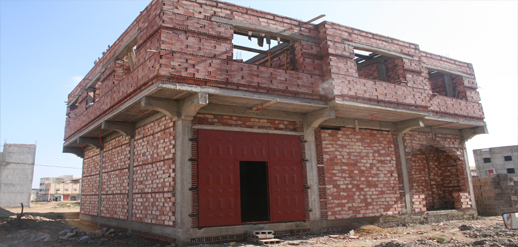 www.pc1.maNom et prénom :…………………..……………………………………………………..Classe :……………… Num……………Devoir 11eme semestreDurée : 1heureNote :CORPS(OBJET)MATERIAUX